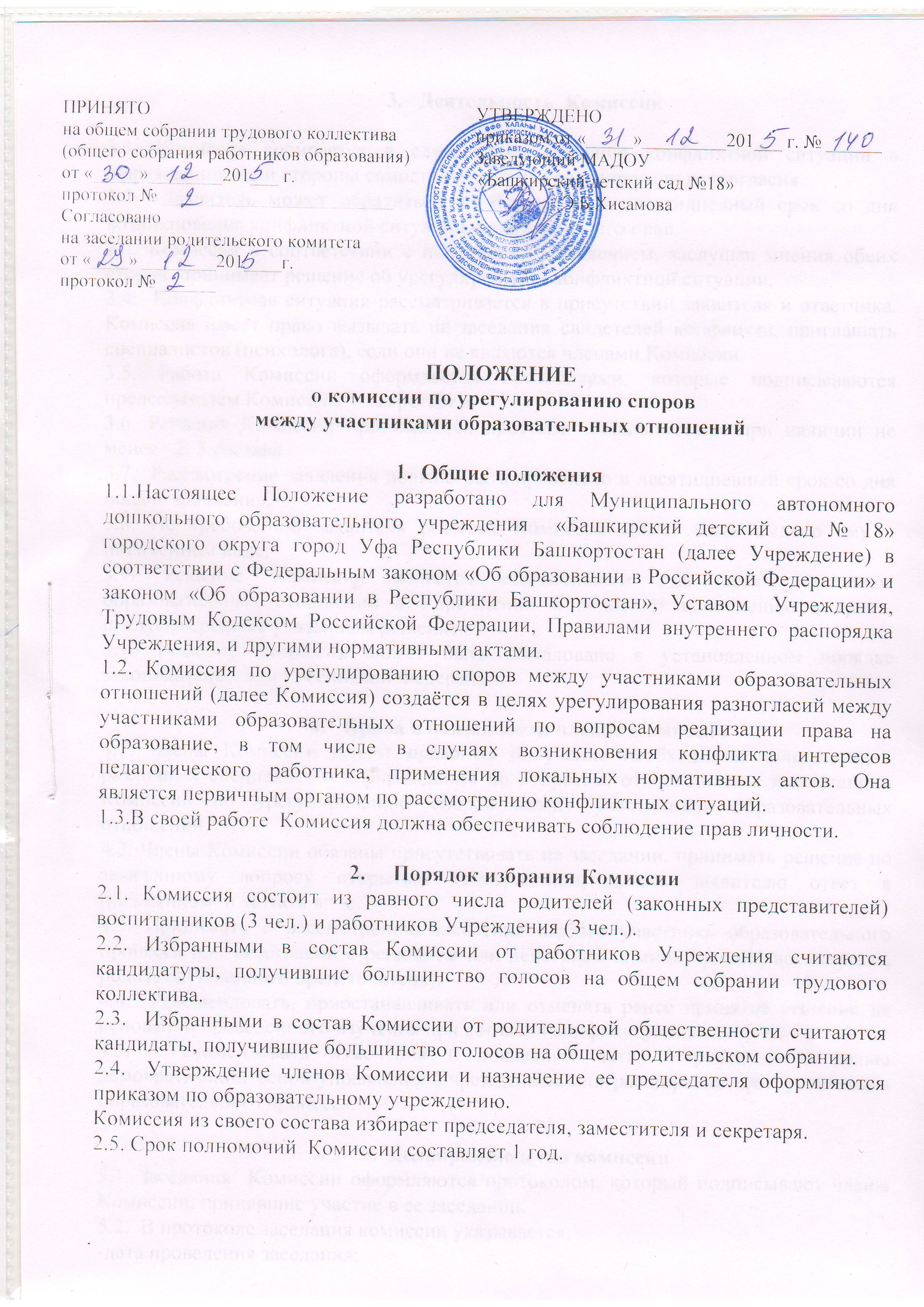 3.   Деятельность  Комиссии3.1. Комиссия собирается в случае возникновения конфликтной ситуации в Учреждении, если стороны самостоятельно не урегулировали разногласия.3.2.  Заявитель может обратиться в  Комиссию в десятидневный срок со дня возникновения конфликтной ситуации и нарушения его прав.  3.3. Комиссия в соответствии с полученным заявлением, заслушав мнения обеих сторон, принимает решение об урегулировании конфликтной ситуации.3.4.  Конфликтная ситуация рассматривается в присутствии заявителя и ответчика. Комиссия имеет право вызывать на заседания свидетелей конфликта, приглашать специалистов (психолога), если они не являются членами Комиссии. 3.5. Работа Комиссии оформляется протоколами, которые подписываются председателем Комиссии  и секретарем.3.6. Решения Комиссии принимаются простым  большинством при наличии не менее   2/ 3 состава.3.7.  Рассмотрение заявления должно быть проведено в десятидневный срок со дня подачи заявления.3.8. По требованию заявителя решение Комиссии может быть выдано ему в письменном виде.3.9. Решение Комиссии является обязательным для всех участников образовательных отношений в Учреждении и подлежит исполнению в сроки, предусмотренные указанным решением.3.10 Решение Комиссии может быть обжаловано в установленном порядке  законодательством Российской Федерации.4.   Права и обязанности членов Комиссии4.1. Члены Комиссии имеют право на получение необходимых консультаций различных специалистов и учреждений по вопросам, относящихся к компетенции Комиссии по урегулированию споров между участниками образовательных отношений.4.2. Члены Комиссии обязаны присутствовать на заседании, принимать решение по заявленному вопросу открытым голосованием, давать заявителю ответ в письменном  и устном виде.4.3. Принимать к рассмотрению заявления любого участника образовательного процесса при несогласии с решением или действием администрации, воспитателя, родителя (законного представителя);4.4.  Рекомендовать, приостанавливать или отменять ранее принятое решение на основании проведенного изучения при согласии конфликтующих сторон;4.5.  Рекомендовать изменения в локальных актах Учреждения с целью демократизации основ управления Учреждением или расширения прав участников образовательного процесса.5.  Делопроизводство комиссии5.1. Заседания  Комиссии оформляются протоколом, который подписывают члены Комиссии, принявшие участие в ее заседании. 5.2.  В протоколе заседания комиссии указывается:-дата проведения заседания;- фамилии, имена, отчества членов Комиссии и других лиц, присутствующих на заседании;-приглашенные (ФИО, должность);-повестка дня;- формулировка каждого из рассматриваемых на заседании Комиссии вопросов с указанием фамилии, имени, отчества, в отношении которого рассматривается вопрос о соблюдении требований об урегулировании конфликта интересов;- фамилии, имена, отчества выступивших на заседании лиц и краткое изложение их выступлений;- информации, содержащей основания для проведения заседания Комиссии;- результаты голосования;- решение и обоснование его принятия.5.3. Протокол заседания комиссии  хранится в делах Учреждения и передаётся по акту (при смене руководителя, передаче в архив).